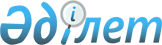 Нұр-Сұлтан, Алматы, Шымкент қалаларының және облыстардың әкімдері туралыҚазақстан Республикасы Президентінің 2019 жылғы 12 маусымдағы № 2 Жарлығы
      Қазақстан Республикасы Конституциясының 87-бабының 5-тармағына сəйкес жаңадан сайланған Қазақстан Республикасының Президенті қызметіне кіріскен кезде Нұр-Сұлтан, Алматы, Шымкент қалаларының жəне облыстардың əкімдері өкілеттігінің тоқтатылуына байланысты ҚАУЛЫ ЕТЕМІН:
      1. Нұр-Сұлтан, Алматы, Шымкент қалаларының жəне облыстардың əкімдері тиісті əкімдер тағайындалғанға дейін өз міндеттерін атқаратын болсын.
      2. Осы Жарлық қол қойылған күнінен бастап қолданысқа енгізіледі.
					© 2012. Қазақстан Республикасы Әділет министрлігінің «Қазақстан Республикасының Заңнама және құқықтық ақпарат институты» ШЖҚ РМК
				
      Қазақстан Республикасының
Президенті

Қ.ТОҚАЕВ
